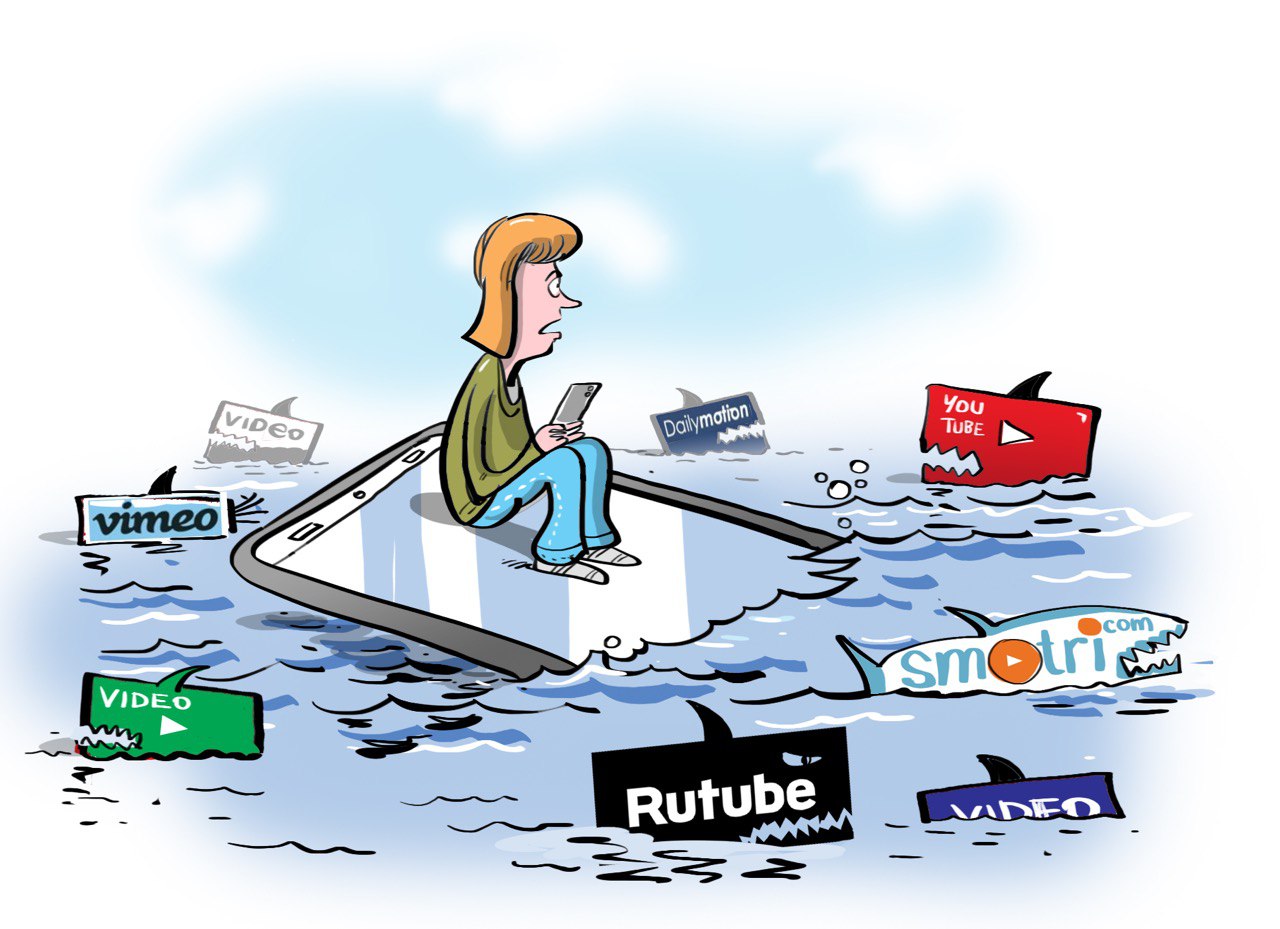                 Уроки безопасного Интернета.Вы узнаете:1. Дети и цифровая зависимость: признаки и методы лечения2. Что нужно знать родителям об опасных группах в сети3. Простые правила по безопасности в сети4. Камера включена, поехали!Скрытые угрозы прямых трансляций5. Видиохостинги6. Селфхарм7. Стримы и много другое….                   https://ligainternet.ru/videouroki/